1.1 Scientific method Key wordsHypothesis: An educated guess/ a possible explanation for an observationControl: Set up for comparison with experimentData: Measurements/ Observations/ Information gathered during experimentReplicate: A repeat of an experimentTheory: A supported hypothesis. Principle:  When a theory has stood the test of time and is shown to be valid under all conditions it may be given the term principle SummarySteps involved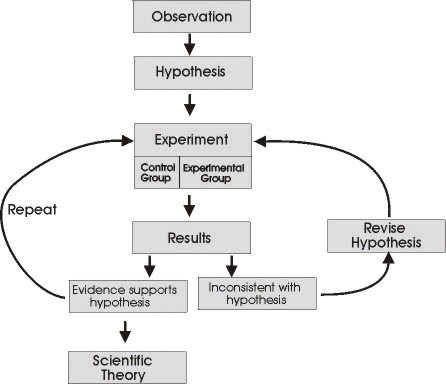 Limitations of the Scientific MethodThe extent of our basic knowledgeA basic amount of knowledge is required if the correct questions and hypotheses are to be formed.The basis of investigationInvestigations must be carefully and properly designed or the validity of the results will be called into question.Our ability to interpret resultsHuman error or bias on the part of the researcher can lead to incorrect interpretation of results.The natural world in a state of changeTheories and hypotheses often do not stand the test of time as new knowledge becomes available and living things are in a constant state of change.Accidental discoverye.g. discovery of DNA profiling, discovery of antibioticsLearning Outcomes:At the end of this sub section you should be able to: …..State the process of the Scientific Method Including Observation, Hypothesis, Experiment, Collect & Interpret Data, ConclusionsDifferentiate between  Theory & PrincipleState the limitations of value of the Scientific Method including extent of basic knowledge, basis of investigation, application to the natural world in a state of change, accidental discovery.